ГЛАВАМ АДМИНИСТРАЦИЙ МУНИЦИПАЛЬНЫХ РАЙОНОВ И МЭРАМ ГОРОДСКИХ ОКРУГОВ ЧЕЧЕНСКОЙ РЕСПУБЛИКИУправление Федеральной службы государственной регистрации, кадастра и картографии по Чеченской Республике просит Вас рассмотреть вопрос о публикации в средствах массовой информации периодическом издании (районная газета) статью посвященную изменениям в учетно-регистрационной системе, а также на сайте администрации.О проведенной публикации просим сообщить с указанием ссылки в срок до 01.02.2023г.Приложение: на 1 листе.С уважением,	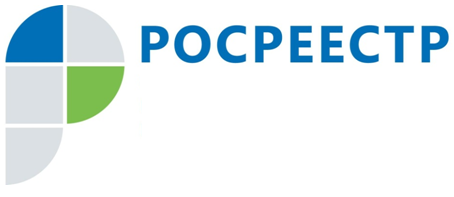 #РосреестрРосреестр: статистика архивных документовРосреестр - ведомство, в архивах которого хранятся правоустанавливающие документы на недвижимость. Эти документы подлежат постоянному хранению, их уничтожение и изъятие не допускаются.В архиве Управления Росреестра по Чеченской Республике за время работы накопилось более 640 тысяч документов. Как правило, это правоудостоверяющие и правоустанавливающие документы на объекты недвижимого имущества, которые были подготовлены по итогам оказания государственных услуг.В Управлении Росреестра по Чеченской Республике проводилась работа по созданию системы «электронный архив» с возможностью хранения и использования реестровых дел в электронной форме. В рамках данной работы переведено в электронный вид 196 тысяч документов.«Использование электронных образов документов в работе органа регистрации прав позволяет значительно оптимизировать предоставление государственных услуг по постановке на кадастровый учет объектов недвижимости и регистрации прав на них, а также способствует оперативному межведомственному взаимодействию» - сообщил начальник отдела ведения ЕГРН Управления Росреестра по Чеченской Республике Усман Саиев.Росреестр в рамках осуществления реализации Федерального закона от 30.12.2021 № 448-ФЗ «О публично-правовой компании «Роскадастр» в части ведения архива реестровых дел и государственного фонда данных (ГФДЗ), полученных в результате проведения землеустройства, завершил передачу указанных архивных документов в филиал ППК «Роскадастр» по Чеченской Республике.Заместитель руководителя Управления Росреестра по Чеченской РеспубликеА.Л. ШаиповФЕДЕРАЛЬНАЯ СЛУЖБА ГОСУДАРСТВЕННОЙ РЕГИСТРАЦИИ, КАДАСТРА И КАРТОГРАФИИ(РОСРЕЕСТР)Управление Федеральной службы государственной регистрации, кадастра и картографии по Чеченской Республике (Управление Росреестра по Чеченской Республике)ЗАМЕСТИТЕЛЬ РУКОВОДИТЕЛЯул. Моздокская, 35, г. Грозный, 364020                                     тел.: (8712) 22-31-29, факс: (8712) 22-22-89e-mail.: 20_upr@rosreestr.ru, http://www.rosreestr.gov.ru                              А.Л. Шаипов